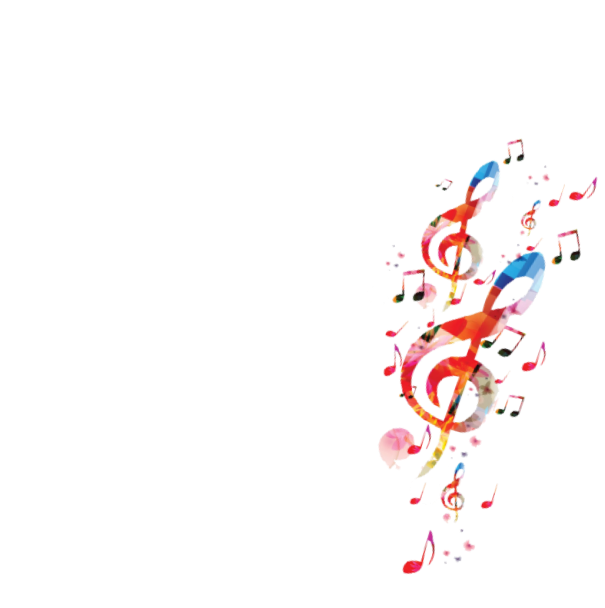 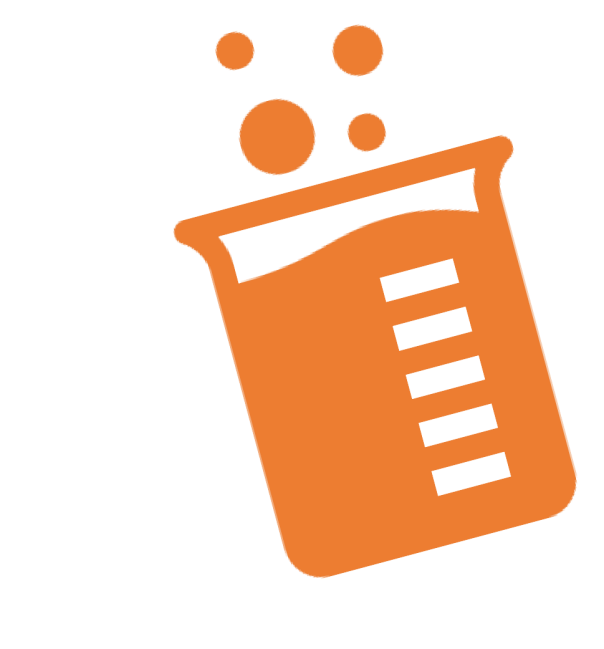 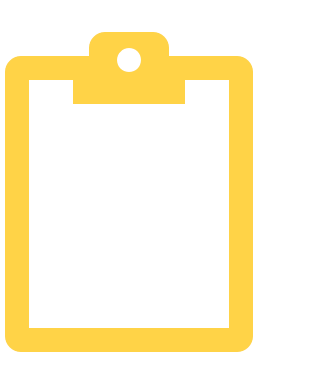 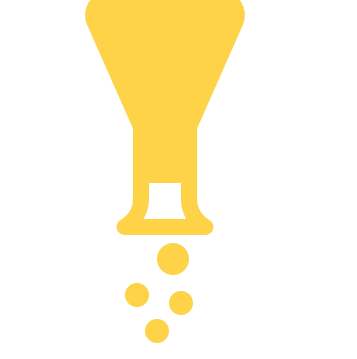 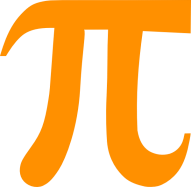 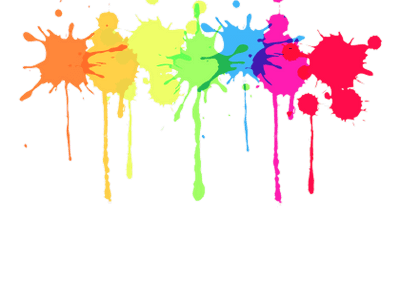 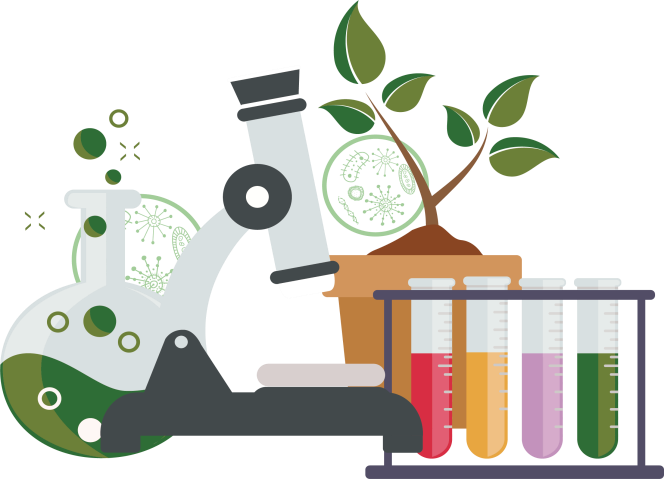 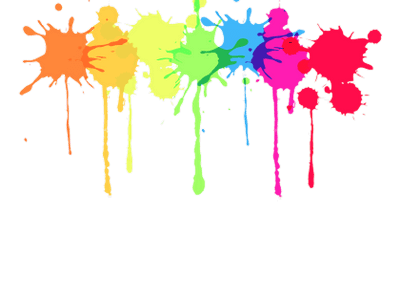 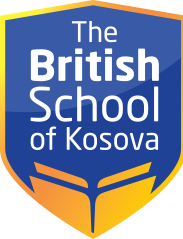 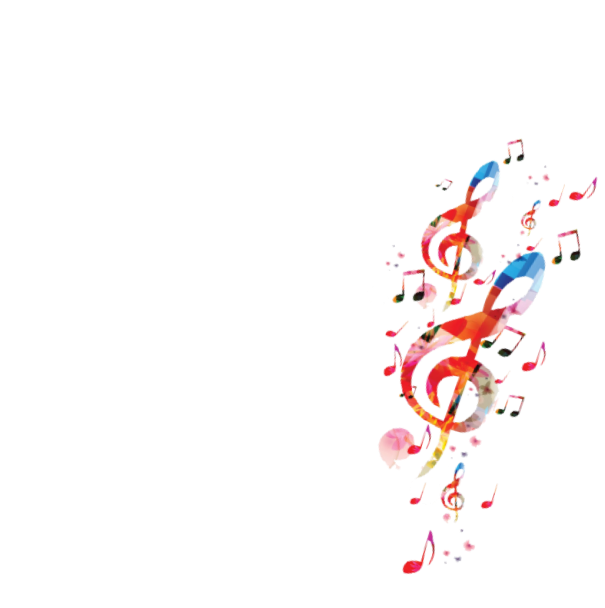 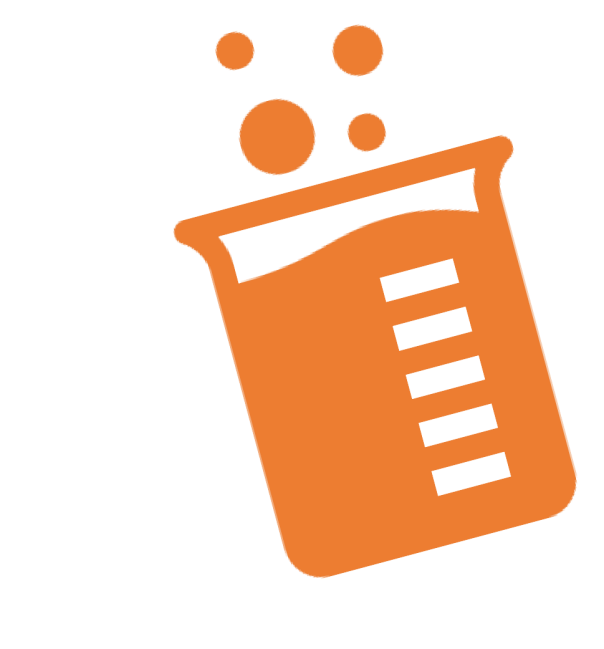 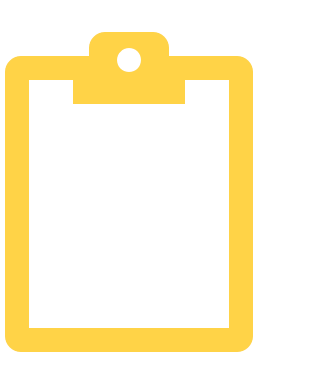 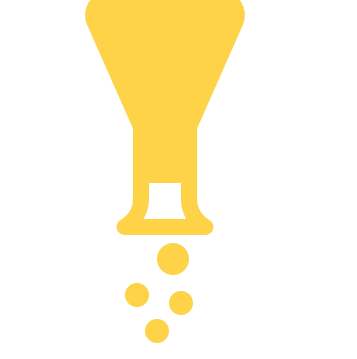 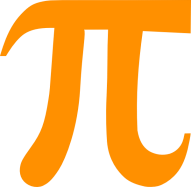 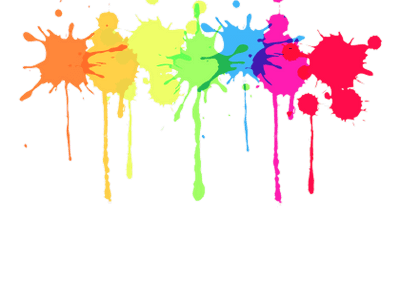 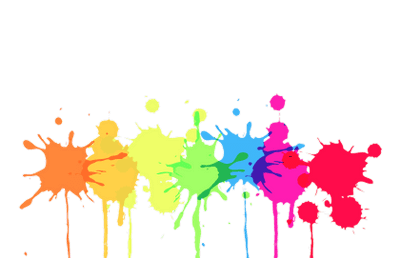 SCHEDULE – CLASS III/A   ( Ylberina Thaqi)SCHEDULE – CLASS III/A   ( Ylberina Thaqi)SCHEDULE – CLASS III/A   ( Ylberina Thaqi)SCHEDULE – CLASS III/A   ( Ylberina Thaqi)SCHEDULE – CLASS III/A   ( Ylberina Thaqi)SCHEDULE – CLASS III/A   ( Ylberina Thaqi)CLASSMONDAYTUESDAYWEDNESDAYTHURSDAYFRIDAY1EnglishArtAlbanianMathematicsPhysical Education2MusicEnglishEnglishMathematics        Mathematics3EnglishAlbanianPhysical EducationEnglishAlbanian4AlbanianMathematicsEnglishEnglishEnglish5MathematicsMathematicsMathematicsAlbanianEnglish6Human and natureSociety and environmentHuman and natureSociety and  environment Green pack